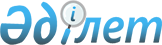 Об установлении квоты рабочих мест для трудоустройства инвалидов на 2018 год
					
			Утративший силу
			
			
		
					Постановление Уланского районного акимата Восточно-Казахстанской области от 13 февраля 2018 года № 53. Зарегистрировано Департаментом юстиции Восточно-Казахстанской области 28 февраля 2018 года № 5498. Утратило силу постановлением Уланского районного акимата Восточно-Казахстанской области от 14 января 2019 года № 446
      Сноска. Утратило силу постановлением Уланского районного акимата Восточно-Казахстанской области от 14.01.2019 № 446 (вводится в действие по истечении десяти календарных дней после дня его первого официального опубликования).

      Примечание РЦПИ.

      В тексте документа сохранена пунктуация и орфография оригинала.
      В соответствии с подпунктом 6) статьи 9,  подпунктом 1) пункта 1 статьи 27 Закона Республики Казахстан от 6 апреля 2016 года "О занятости населения", подпунктом 1) статьи 31 Закона Республики Казахстан от 13 апреля 2005 года "О социальной защите инвалидов в Республике Казахстан", подпунктом 14) пункта 1 статьи 31 Закона Республики Казахстан от 23 января 2001 года "О местном государственном управлении и самоуправлении в Республике Казахстан", Приказом Министра здравоохранения и социального развития Республики Казахстан от 13 июня 2016 года № 498 "Об утверждении правил квотирования рабочих мест для инвалидов" (зарегистрирован в Реестре государственной регистрации нормативных правовых актов за № 14010), в целях оказания содействия занятости инвалидов, акимат Уланского района ПОСТАНОВЛЯЕТ: 
      1. Установить квоту рабочих мест для инвалидов в размере согласно приложения к настоящему постановлению от численности рабочих мест без учета рабочих мест на тяжелых работах, работах с вредными, опасными условиями труда.
      2. Признать утратившими силу постановление акимата Уланского района от 28 октября 2016 года № 623 "О квоте рабочих мест для инвалидов на 2016 год" (зарегистрированное в Реестре государственной регистрации нормативных правовых актов за № 4763, опубликованное 30 декабря 2016 года в газете "Уланские зори" и в Эталонном контрольном банке нормативных правовых актов в электронном виде 21 декабря 2016 года), постановление акимата Уланского района от 20 июня 2017 года № 285 "О внесении изменений в постановление акимата Уланского района от 28 октября 2016 года № 623 "О квоте рабочих мест для инвалидов на 2016 год"" (зарегистрированное в Реестре государственной регистрации нормативных правовых актов за № 5145, опубликованное 11 августа 2017 года в газете "Уланские зори" и в Эталонном контрольном банке нормативных правовых актов в электронном виде 17 августа 2017 года).
      3. Контроль за исполнением настоящего постановления возложить на заместителя акима района Абдыкаримова Н.
      4. Настоящее постановление вводится в действие по истечении десяти календарных дней после дня его первого официального опубликования. Размер квоты рабочих мест для трудоустройства инвалидов на 2018 год
      Сноска. Приложение - в редакции постановления Уланского районного акимата Восточно-Казахстанской области от 29.06.2018 № 235 (вводится в действие по истечении десяти календарных дней после дня его первого официального опубликования)
					© 2012. РГП на ПХВ «Институт законодательства и правовой информации Республики Казахстан» Министерства юстиции Республики Казахстан
				
      Исполняющий обязанности акима Уланского района

Д. Қажанов
Приложение 
к постановлению акимата 
Уланского района 
от "13" февраля 2018 года № 53
№ п/п

Наименование организации

Списочная численность работников без учета рабочих мест на тяжелых работах, работах с вредными, опасными условиями труда (чел.)

Размер квоты (% от списочной численности работников без учета рабочих мест на тяжелых работах, работах с вредными, опасными условиями труда)

Количество рабочих мест (ед.)
 1 2 3 4 5
1.
Акционерное общество "Усть-Каменогорская птицефабрика"
686
4 %
27
2.
Коммунальное государственное казенное предприятие "Уланская центральная районная больница" Управления здравоохранения Восточно-Казахстанской области
373
4 %
15
3.
Коммунальное государственное учреждение "Асубулакское лесное хозяйство" Управления природных ресурсов и регулирования природопользования Восточно-Казахстанской области"
100
2 %
2
4.
Коммунальное государственное казенное предприятие "Восточно-Казахстанский сельскохозяйственный колледж" Управления образования Восточно-Казахстанского областного акимата
93
2 %
2
5.
Государственное коммунальное казенное предприятие "Дарын" государственного учреждения "Отдел внутренней политики, культуры и развития языков Уланского района"
82
2 %
2
6.
Товарищество с ограниченной ответственностью "Иртыш"
77
2 %
1
7.
Крестьянское хозяйство "Агро-Бам"
65
2 %
1
8.
Крестьянское хозяйство "Украинка"
96
2 %
2
9.
Товарищество с ограниченной ответственностью "Багратион Улан"
170
3 %
5
10.
Товарищество с ограниченной ответственностью "Крестьянское 
70
2 %
1 1 2 3 4 5
хозяйство Багратион ВВГ"
11.
Товарищество с ограниченной ответственностью "Айтас-МП"
170
3 %
5
12.
Крестьянское хозяйство "Багратион-2"
180
3 %
5
13.
Коммунальное государственное казенное предприятие "Восточно-Казахстанская областная психиатрическая больница села Ново-Канайка" Управления здравоохранения Восточно-Казахстанской области
53
2 %
1
14.
Коммунальное государственное учреждение "Детско-юношеская спортивная школа" государственного учреждения "Отдел физической культуры и спорта Уланского района"
79
2 %
2
15.
Коммунальное государственное учреждение "Общеобразовательная средняя школа имени Р. Марсекова" государственного учреждения "Отдел образования Уланского района"
127
3 %
4
16.
Коммунальное государственное учреждение "Герасимовская общеобразовательная средняя школа" государственного учреждения "Отдел образования Уланского района"
72
2 %
1
17.
Коммунальное государственное учреждение "Асубулакская общеобразовательная средняя школа" государственного учреждения "Отдел образования Уланского района"
81
2 %
2
18.
Коммунальное государственное учреждение "Бозанбайская общеобразовательная средняя школа" государственного учреждения "Отдел образования Уланского района"
72
2 %
1
19.
Коммунальное государственное учреждение "Таврическая общеобразовательная средняя школа" государственного учреждения "Отдел образования Уланского района"
71
2 %
1
20.
Коммунальное государственное учреждение "Комплекс средняя школа-детский сад имени Изгутты Айтыкова" государственного учреждения "Отдел образования Уланского района"
72
2 %
1
21.
Коммунальное государственное учреждение "Общеобразовательная средняя школа имени А. С. Пушкина" государственного учреждения "Отдел образования Уланского района"
69
2 %
1
22.
Коммунальное государственное учреждение "Общеобразовательная средняя школа имени М. Ломоносова" 
66
2 %
1 1 2 3 4 5
государственного учреждения "Отдел образования Уланского района"
23.
Коммунальное государственное учреждение "Общеобразовательная средняя школа имени Гагарина" государственного учреждения "Отдел образования Уланского района"
69
2 %
1
24.
Коммунальное государственное учреждение "Общеобразовательная средняя школа имени Базылбека Ахметова" государственного учреждения "Отдел образования Уланского района"
67
2 %
1
25.
Коммунальное государственное учреждение "Школа-детский сад имени Толеген Тохтарова" государственного учреждения "Отдел образования Уланского района"
60
2 %
1
26.
Коммунальное государственное учреждение "Привольненская средняя школа" государственного учреждения "Отдел образования Уланского района"
56
2 %
1
27.
Коммунальное государственное учреждение "Общеобразовательная средняя школа имени Абая" государственного учреждения "Отдел образования Уланского района"
55
2 %
1
28.
Коммунальное государственное учреждение "Комплекс Украинская средняя школа-детский сад" государственного учреждения "Отдел образования Уланского района"
51
2 %
1
29.
Коммунальное государственное учреждение "Каменская средняя школа" государственного учреждения "Отдел образования Уланского района"
63
2 %
1